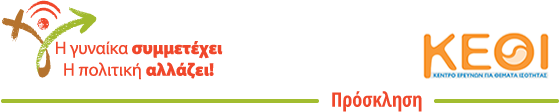 «Αποκεντρωμένες  δράσεις  για την ευαισθητοποίηση  αιρετών ή υποψηφίων γυναικών σε θέματα ισότητας και φύλου σε όλη τη χώρα»11 ο Επιμορφωτικό ΣεμινάριοΤo Κέντρο Ερευνών για Θέματα Ισότητας, μετά την ολοκλήρωση του Έργου «Ενθάρρυνση και υποστήριξη της συμμετοχής των γυναικών σε θέσεις πολιτικής ευθύνης και εκπροσώπησης σε εθνικό και ευρωπαϊκό επίπεδο πολιτικής» -λαμβάνοντας υπόψη τα αιτήματα των γυναικών που επιμορφώθηκαν αλλά και την ανάγκη συμμετοχής ενδιαφερομένων γυναικών που δεν είχαν τη δυνατότητα να παρακολουθήσουν τα σεμινάρια που υλοποιήθηκαν,- αποφάσισε τη συνέχιση αντίστοιχων επιμορφωτικών δράσεων με τη χρηματοδότησή τους από τον τακτικό του προϋπολογισμό. Τα νέα επιμορφωτικά σεμινάρια απευθύνονται σε γυναίκες αιρετές ή μη αλλά και σε κάθε γυναίκα  που επιθυμεί να ενδυναμωθεί για να διεκδικήσει θέσεις πολιτικής ευθύνης και εκπροσώπησης σε τοπικό, εθνικό  και  ευρωπαϊκό επίπεδο.  Συνεδριακό Κέντρο:  Αίθουσα  Αλώνι, Περιοχή Νενίτης –Χώρα Σερίφου Ημερομηνία: Πέμπτη 03 Μαϊου 2018 και Παρασκευή  04 Μαϊου 2018 Πρόγραμμα ΣεμιναρίουΠέμπτη  03 Μαϊου 201819:00– 19:15	Προσέλευση - Εγγραφές 			Καλωσόρισμα από το Κέντρο Ερευνών για Θέματα Ισότητας 19:15– 21:00	1η Θεματική Ενότητα: Φύλο - Κοινωνία - Πολιτική			Εισηγήτρια:  Άννα ΤσίγκουΠαρασκευή 04 Μαϊου201812:00 –12:15	Προσέλευση - Εγγραφές                              Συνέχεια 1η Θεματική Ενότητα: Φύλο - Κοινωνία - Πολιτική12:15- 13:45      Βιωματικό Εργαστήριο: Φύλο - Κοινωνία - Πολιτική                             Εκπαιδεύτρια : Άννα Τσίγκου 13:45-14:00       Διάλειμμα 	                          2η Θεματική Ενότητα: Πολιτική Επικοινωνία 14:00- 15:45	Εισηγητής: Νικόλας Στασινόπουλος15:45: 16:00 	Διάλειμμα 16:00 –17:30	Βιωματικό Εργαστήριο: Πολιτική Επικοινωνία			Εκπαιδευτής: Νικόλας Στασινόπουλος www.gynaikes-politiki.gr, kethi@gynaikes-politiki.gr  - Κέντρο Ερευνών για Θέματα Ισότητας: τηλ: 210-3898000, www.kethi.gr